   ХарактеристикиРуководство Пользователя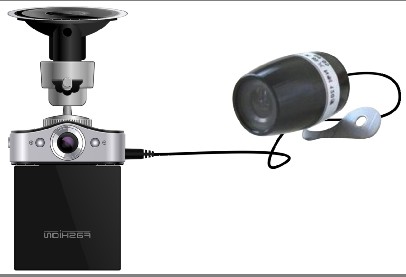 Автомобильный ВИДЕОРЕГИСТРАТОРмодель: BestElectronics 730 Внимание: при низком заряде АКБ регистратор сообщит о низком напряжении и потом самостоятельно выключиться                Режим фото. Кротковременно нажмите кнопку , для переключения в режим фото в  левом верхнем углу экрана появится значок фотографирования;. Кротковременно нажмите кнопку  чтобы сделать снимок  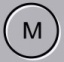 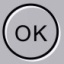 Режим просмотра. Кротковременно нажмите кнопку , чтобы перейти в режим просмотра; нажмите кнопкучтобы выбрать файл; нажмите кнопку  чтобы выбирать файл нажмите кнопку чтобы просмотреть выборный файл 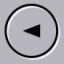 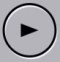 Меню. Нажмите кнопку , для входа в меню 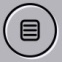 установление времени         Нажмите кнопку  для входа в режим установки даты. кнопками   установите дату и время, нажмите кнопку Описание функции кнопки:1）LED диоды. Подсветка позволяет использовать регистратор как фонарик.2）Объектив.  Передняя линза высокой четкости;3）AV вход      Аналоговый видеовход – для подключения второй камеры4）HDMI выход      HDMI выход для подключения к дисплею высокой четкости;5）интерфейс USB      Предназначен для соединения видеорегистратора с PC.6）Индикатор состояния      Индикатор, в режиме ожидания мигает7）Кнопка выбора режима      Нажатие данной кнопки переключает регистратор между режимами: фотографированием/видео/режим просмотра;8）функция защиты файлов от перезаписи      В процессе видеозаписи нажмите данную кнопку, дляОписание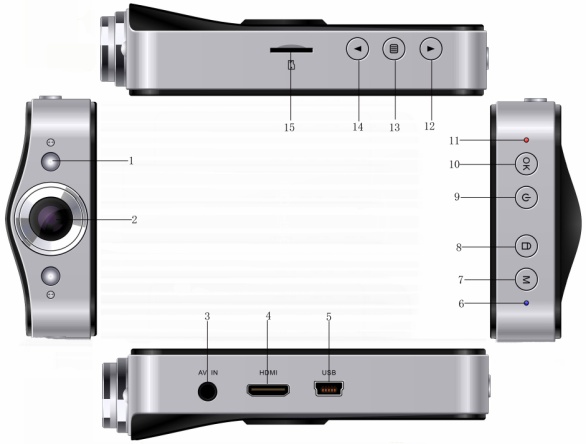 1）LED диоды                                                      2）Объектив 3）AV вход                                                          4）HDMI выход   5）USB интерфейс для передачи данных  6）Индикатор работы 7）Кнопка выбора режима                            8) Кнопка защиты файлов                                                                     9）кнопка вкл/выкл.                                        10）ОК кнопка                                                      11）индикатор заряда                                    12）Прокрутка вниз                                            13）Меню                                                          14）Прокрутка вперед                                   15）Слот для карты памяти для установки.  Подключение по USB	Соедините проводом USB регистратор к компьютеру. Появится два возможных варианта:1:USB-Disk – подключение регистратора к ПК как внешняя память2:PC-Camera – съемка в режиме реального времениОписание заряда батареиДва способа зарядки аккумулятора (полный цикл зарядки 180 минут)1: используйте автомобильное зарядное устройство2: используйте ПК-USB для зарядки сохранения файлов и защиты их от перезаписи.9）Кнопка вкл/выкл     Для  включения/выключении регистратора удерживайте кнопку; кратковременное нажатие приведет к включению или выключению LED диодов;10）Кнопка подтверждения OK；Кнопка предназначена для включения или отключения видеозаписи и фото, в меню предназначена для подтверждения установок11）Индикатор заряда.   Если батарея полностью заряжена, индикатор автоматически выключается;12）Кнопка вниз. Перемещение вниз по меню13）Кнопка меню      Кратковременное нажатие данной кнопки для входа в меню14）Кнопка вверх      В режиме ожидания, короткое нажатие этой клавиши приведет к переключению съемки на одну или обе камеры.15）слот для карточки micro SD    Описание особенной функции:Поддержка AV входа видеосигналаAV-IN порт предназначен для подключения второй выносной камеры. функция сохранения файлов от перезаписи   В процессе видеозаписи нажмите кнопку  (8) , для сохранения файла от перезаписи;Описание режима фотографирования:Включение и выключение. Нажмите один раз кнопку питания  для включения, синий индикатор будет светиться при включении; ещё раз нажимите кнопку питания  для выключения, в этот момент синяя  индикатор погаснет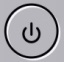 